Proforma for Performance Based Appraisal System (PBAS)As per CAS 2018(To be submitted for consideration for promotion to Associate Professor and above)Assessment Period   	(Information provided should pertain to the assessment period referred above) PART-A: GENERAL INFORMATION AND ACADEMIC BACKGROUNDName (in Block Letters):Father’s Name/Mother’s Name:Date and Place of Birth:Sex:Marital Status:Nationality:Department:Current Designation and Academic Level:Date of Last Appointment/Promotion:Date of eligibility:Period of assessment:Category (SC/ST/OBC/PWD/General):Address for Correspondence (with Pin code): Address:Telephone to:Mobile No:Permanent Address (with Pin code), in case different from Sl.No.13:Academic Qualifications:Research Degree (s)Courses taught at various levels during the academic year (Name the course giving details):Undergraduate:Postgraduate:Field of Specialization under the Subject/Discipline:Details of Course/Programmes/Workshop/MOOCs attended or completed.Details of refresher/orientation course/research methodology/workshop/syllabus up-gradation/ teaching —learning-evaluation/technology programmes/Faculty Development ProgrammeMOOCs completed with e-certificationContribution towards development of e-content/MOOCs in 4- quadrantsContribution towards conduct of MOOCsPeriod of Teaching experience during the assessment period: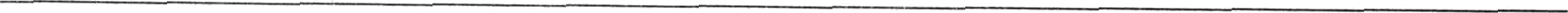 PART-B:  ACADEMIC  PERFORMANCE ASSESSMENT(Please refer to *Detailed Guidelines” for completing Part B)SECTION B.1:TEACHING, LEARNING, EVALUATION RELATED ACTIVITIESTeaching Activity (Details of Lectures, Tutorials, Practicals, and other teaching related activities)Grading Criteria:l.	80% & above — GoodBelow 80% but 70% & above — SatisfactoryLess than 70% - Not SatisfactorySECTION B.2ADMINISTRATIVE SUPPORT, PARTICIPATION IN STUDENT’S CO-CURRICULAR AND EXTRA- CURRICULAR ACTIVITIES, PERSONAL DEVELOPMENT RELATED TO TEACHING AND RESEARCH ACTIVITIES.2.	Student related activities/ Research Activities Grading criteria:Good - Involved in at least 3 activities Satisfactory - 1 -2 activitiesNot-satisfactory - Not involved / undertaken any of the activitiesAdministrative responsibilities such as  Head  Chairperson/  Dean/  Director/coordinator,  Warden etc.Examination and evaluation duties assigned by the college / university or attending the examination paper evaluation.Student related co-curricular, extension and field based activities such as student clubs, career counselling, study visits, student seminars and other events, cultural, sports. NCC, NSS and community services.Organising seminars/ conferences/workshops, other college/university activities.Evidence of actively involved in guiding Ph.D students.Conducting minor or major research project sponsored by national or international agencies.At least one single or joint publication in peer- reviewed or UGC list of Journals.Note:Impact factor to be determined as per Thomson Reuters listThe Authorship is to be filled as follows:One of Two AuthorsFor more than two Authors:First/Principal/Corresponding AuthorJoint AuthorOVERALL GRADING FOR B.2*Note:Number of activities can be within or across the broad categories of activities.(Please attach supporting documents as per requirement)SECTION B.3:RESEARCH AND ACADEMIC CONTRIBUTIONSPublished Research Papers in Referred/Peer-Reviewed or UGC listed JournalsNote:Impact factor to be determined as per Thomson Reuters list The Authorship is to be filied as follows:One of Two AuthorsFor more than two Authors:First/Principal/Corresponding AuthorJoint AuthorPublications (other than Research papers)a.(i) Books authored as one of two authors/ First/Principal/Corresponding Author/ Joint Author*The Authorship is to be filled as follows:One of Two AuthorsFor more than two Authors:First/Principal/Corresponding Author»	Joint Authora.(ii) Chapter in Edited Books*The Authorship is to be filled as follows:One of Two Authors»	For more than two Authors:»	First/Principal/Corresponding AuthorJoint Authora.(ii i) Books Edited as one of two Editor/ First/Principal/Corresponding Editor/ Joint Editor*The Editorship is to be filled as follows:One of Two EditorsFor more than two Editors:First/Principal/Corresponding EditorsJoint Editorsb. Translation works in Indian and Foreign Languages by qualified faculties. b.(i) Chapter or Research Paper*The Authorship is to be filled as follows:One of Two TranslatorsFor more than two Translators:First/Principal/Corresponding Translator»	Joint Translatorb.(ii) Books Translated*The Authorship is to be filled as follows:One of Two TranslatorsFor more than two Translators:First/Principal/Corresponding TranslatorJoint TranslatorCreation of UT mediated Teaching Learning pedagogy and content and development of new and innovative courses and curriculaDevelopment of Innovative PedagogyPage 11 of 20Design of new Curricula and CoursesDevelopment of MOOCsDevelopment of complete MOOCs in 4 quadrant for a course with credits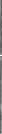 MOOCs (developed in 4 quadrant) per module/LectureContent writer/subject matter expert for each nodule of MOOCs (at least one quadrant)SLC (University of Delhi) / APAR as per CAS 2018 (Assistant Professor)Page 12 of 20Course Coordinator for MOOCs (4 credit course)Development of E-ContentDevelopment of e-Content in 4 quadrants for a complete course/e-bookE-content (developed in 4 quadrants) per moduleContribution to development of e-content module in complete course/paper/e-book (at least one quadrant)”Page 13 of 20Editor of e-content for complete course/paper/e-book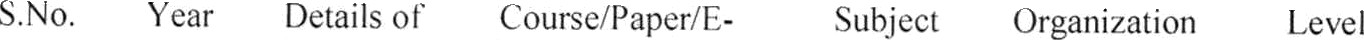 (a) Research GuidanceResearch Projects Completed*Kindly indicate, whether you are Sole PI/PI/Co-PI in the projectResearch Projects ongoing*Kindly indicate, whether you are Sole PI/PI/Co-PI in the projectPage 14 of 20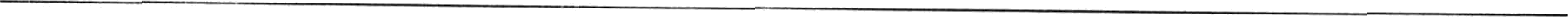 Consultancy.(a) Patents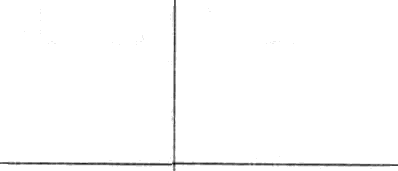 *Only patents awarded are to be mentioned.Policy Document (Submitted to an International body/organisation like UNO/UNESCO/World Bank/International Monetary Fund etc. or Central Government or State Government)*Only Policy document published/submitted to bodies/organization detailed above shall be considered.Awards/Fellowship* Entries for awards made in this section should be from post graduation onwards only. Junior/Senior research fellowship and non-net fellowship should not be included.Page 15 of 20Invited lectures / Resource Person/ paper presentation in Seminars/ Conferences/full paper in Conference Proceedings (Paper presented in Seminars/Conferences and also published as full paper in Conference Proceedings will be counted only once)*Seminar/FDP/Conference* * Level : International (Abroad)/ International (within country)/ National/ State/University.(Please attach supporting documents wherever required)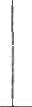 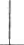 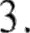 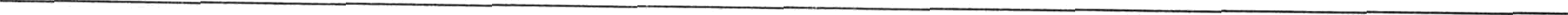 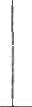 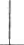 SUMMARY OF GRADING AND RESEARCH SCORE FOR THE ASSESSMENT PERIODGrading (Section B.1 and B.2)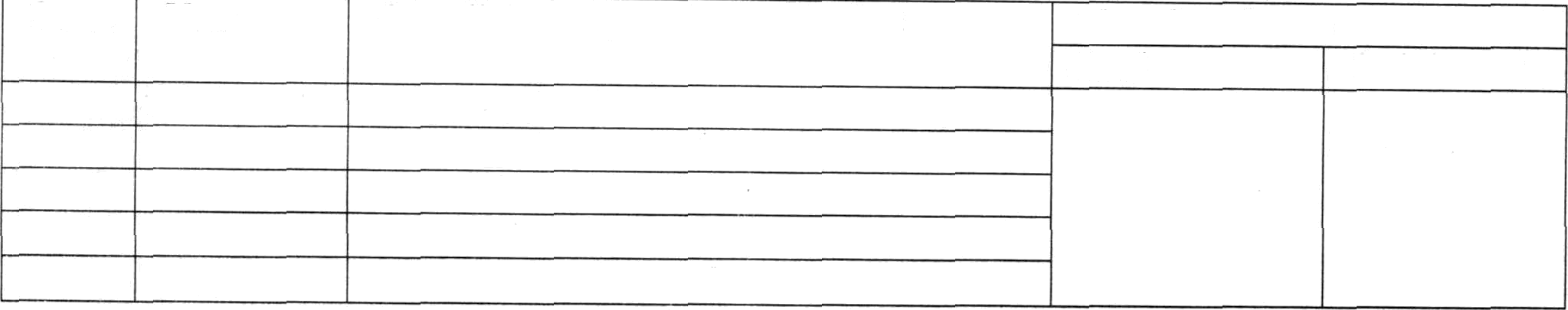 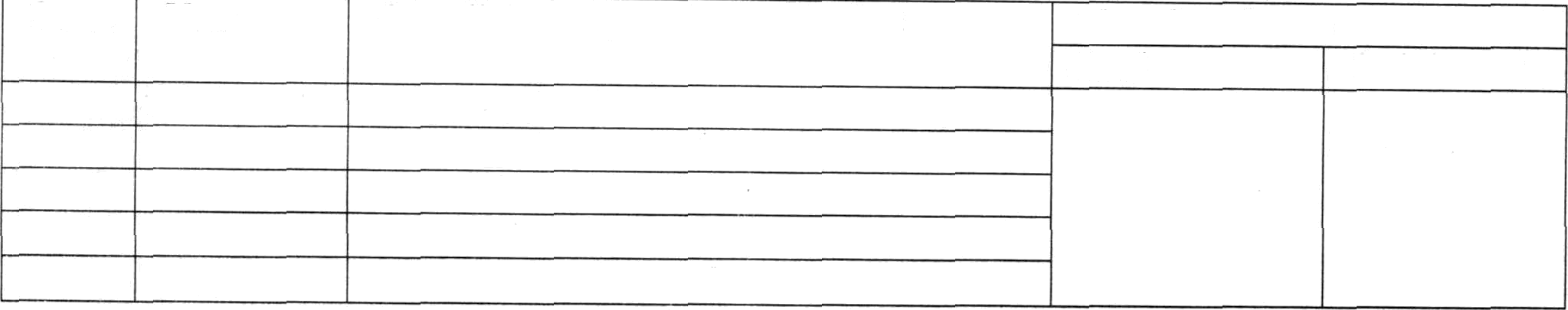 Research Score ISection B.3)PART-C: OTHER RELEVANT INFORMATION Membership/Fellowship of Learned bodies / Societies:Literary, cultural or other activities (e.g. attainment in sports etc.) in which the applicant is interested and distinctions obtained:Please give details of any other credential, significant contributions, awards received, responsibilities, etc. not mentioned earlier.Future Plans (In approximately 150 words):LIST OF ENCLOSURES: (Please attach self-certified copies of certificates, sanction orders, papers,etc. wherever necessary)I .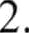 3.4.5.6.7.8.9.10.11.12.13.14.15.16.17.18.1920PART D - DECLARATIONI have read the applicable guidelines, which are binding. l do hereby solemnly declare that the information given, the statements made and documents uploaded with this application form are correct and true to the best of my knowledge and belief. If any information given by me in this application is found to be false or misleading, my candidature is liable to be cancelled and I may be subjected to legal/disciplinary proceedings.Date:Place:Signature & Designation of the ApplicantCertified that.	has been working as.............................................. .in this Department since ……………………………………………..Thc      particulars given in this application have been checked and verified from office records anddocuments enclosed are found to be correct.The gradations have been verified on the basis of the performance of the applicant and the credentials/ documents provided and enclosed herewith by the applicant.Head of the Department/CentreOPTION FORM PROMOTION OF TEACHERSI hereby opt the	scheme in terms of clause 6.3 of University Grants Commission (Minimum Qualifications for Appointment of Teachers and other Academic Staff in Universities and Colleges and other Measures for the Maintenance of Standards in Higher Education) Regulations. 2018 for promotion from	to  	My details are as under:Date:	Applicant’s SignatureExaminationNameof ExamUniversityYear of PassingPercentageof Marks obtainedDivision/Class/ GradeMain SubjectsGraduationPost-GraduationOtherExaminations, if anyDegreesName of theUniversityTitle of dissertation/thesisDate ofsubmissionDate ofawardM.Phil.Ph.D/ D.Phil.D.Sc/D.Lit.S.No.DetailsPlacePeriodPeriodYearSponsoring/Organising AgencyS.No.DetailsPlaceFromToYearSponsoring/Organising AgencyS.No.Details of MOOCSubjectCertification providing agencyDate of certificationLevel (UG/PG/Other)YearE-certification no.S.No.Details of E- contents/ MOOCs in4-quadrantsQuadrants developedNo. of ModulesCourseSponsoring agencyYearLevel (UG/PG/Other)S.No.DetailsofMOOCSubjectSponsoringagencyLevel(UG/PG/Other)YearE-certificationNO.Name of the InstitutionPosition held with pay scale/Pay Band with Grade payAd- hoc/ Temporary/ PermanentFromToTotal Experience(as on.	)Total Experience(as on.	)Total Experience(as on.	)Name of the InstitutionPosition held with pay scale/Pay Band with Grade payAd- hoc/ Temporary/ PermanentFromToYearsMonthsDaysS.No.YearCourse/	Levelpaper	(PG/UG)Teaching ModeGrading as per Annual Performance Appraisal Report for the assessment periodS.to.YearNature of ActivityDesignati onInstitution/Departme ntPeriodPeriodS.to.YearNature of ActivityDesignati onInstitution/Departme ntFromToS.No.YearNature of ActivityNature of ActivityNature of ActivityDesignationInstitution/Departme ntPeriodPeriodS.No.YearNature of ActivityNature of ActivityNature of ActivityDesignationInstitution/Departme ntFromToS.to.YearNature of ActivityLevel(Ug/PG)Institution/DepartmentPeriodPeriodS.to.YearNature of ActivityLevel(Ug/PG)Institution/DepartmentFromToS.No.YearDetailsPlacePeriodPeriodSponsoring/Organising AgencyS.No.YearDetailsPlaceFromToSponsoring/Organising AgencyRegistered(Ph.D.)Thesis/ DissertationSubmittedYearDegree AwardedS.No.YearTitlePeriodPeriodMajor/MinorSponsoring/ Funding AgencyS.No.YearTitleFromToMajor/MinorSponsoring/ Funding AgencyS.No.Title of the PaperJournal NameYearVol. No.Page No.ISSNNo.Impact FactorWhether SCOPUSlndexedAuthorshipReference number of UGC -CARE ListYearNo. of Activities covered*Overall grading Annual Performance Appraisal Report (APAR) for the assessment periodS.No.Title of the PaperJournal NameYearVol. No.Page No.ISSNNo.I impact FactorSCOPUSlndexedAuthorshipReference number of UGC - CAREListAcademic Research ScoreTotalTotalTotalTotalTotalTotalTotalTotalTotalTotalTotalS.N O.YearTitle ofthe BookAuthorship *Level ofPublisher(National /Publisher(with city/country) &ISBNWhetherRefereedAcademicResearch ScoreInternational)Year ofPublicationTotalTotalTotalTotalTotalTotalTotalTotalS.No.Title of EditedBookTitle ofChapterAuthorship (Publisher (withcity / country) & Year of PublicationISBNWhetherRefereedAcademic Research ScoreTotalTotalTotalTotalTotalTotalS.No.Title of the BookEditorship*Level of Publisher(National /Publisher (with city/country) &ISBNWhether RefereedAcademicResearch ScoreInternational)Year ofPublication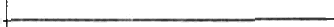 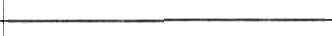 TotalTotalTotalTotalTotalTotalTotalS.No.Title of PaperJournal/Book NameYearVol. No.Page NoISSN/ISB NNoI impact F actorA uthorship*Reference n umber of UGC - CAREListAcademic Research ScoreTotalTotalTotalTotalTotalTotalTotalTotalTotalTotalS.NoTitle of the BookAuthorship*Publisher (with	ISBNcity country ) & Year of PublicationWhetherRefereedAcademicResearch Score‘Total‘Total‘Total‘Total‘TotalS.No.Name of the ModuleSubjectStreamOrganization for which itwas developedYearLevel (UG/PG/Other)WeblinkAcademic ResearchScoreTotalTotalTotalTotalTotalTotalTotalTotalS.No.Name of theCurricula/CourseSubjectOrganization for which it was developedYearLevel (UG/PG/Other)WeblinkAcademic Research ScoreTotalTotalTotalTotalTotalTotalTotalS. No.YearDetails of‘MOOC(with no.Of’   quadrant)	CreditsCourseSubject		Organization for which it was developedLevel (UG/PG/Other)WeblinkAcademic Research Score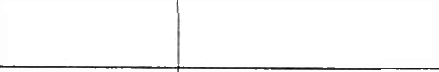 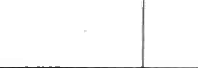 TotalTotalTotalTotalTotalTotalTotalTotalS. No.YearDetails of‘MOOC(with no.Of’   quadrant)	CreditsCourseSubject		Organization for which it was developedLevel (UG/PG/Other)WeblinkAcademic Research ScoreTotalTotalTotalTotalTotalTotalTotalTotalS.NoYearDetails of’MOOC(with no. ofDetails	Coursof’ Module	eCourseSubjectOrganizationfor which it was developedLevel(UG/PG/other)WeblinkAcademic Research Scorequadrant)TotalTotalTotalTotalTotalTotalTotalTotalTotalS.No.YearDetails of MOOC(with no.of quadrant)CreditsCourseSubjectOrganization for which it wasdevelopedLevel (UG/PG/Other)WeblinkAcademic Research ScoreTotalTotalTotalTotalTotalTotalTotalTotalTotalS.No.YearDetails of E- Content (with no.Course/E- bookSubjectOrganization for which it was developedLevel (UG/PG/Other)WeblinkAcademic Research Scorequadrant)TotalTotalTotalTotalTotalTotalTotalTotalS.No.YearDetails ot’ModuleSubjectOrganizationLevelWeblinkAcademicE-Contentfor which it(UG/PG/Other)Research(with no.masScoreofdevelopedquadrant)S.No.YearDetails of E-content (with no. ofquadrant)Details of ModuleCourseSubjectOrganization for which it was developedLevel(UG/PG/Other)WeblinkAcademic Research ScoreTotalTotalTotalTotalTotalTotalTotalTotalTotalE-C ontent with no. ofquadrant)bookfor which it was developed(UG/PG/Other)WeblinkAcademic Research ScoreTotalTotalTotalTotalTotalTotalTotalTotalLevel of GuidanceYearRegisteredThesis/ DissertationsubmittedDegreeAwardedAcademicResearch ScorePh.D.MPhil./P.G.DessertationTotalTotalTotalTotalTotalS.No.TitleStatus ofDuration (inPeriod (From-Total Grant/FundingName of Sponsoring/Outcome of theAcademic ResearchPI*months)to)received (Rs.)FundingProjectScoreDatesAgencyto begivenTotalTotalTotalTotalTotalTotalTotalTotalS.No.TitleStatusDurationPeriodTotalName ofOutcomAcademicof(in(From-to)Grant/FSponsoring/e of theResearchPI*months)Dates to begivenundingreceived(Rs.)FundingAgencyProjectScoreTotalTotalTotalTotalTotalTotalTotalTotalS.no.TitleDuration (in months)Period (Front- to) Dates to begivenTotal Grant/Funding received (Rs.)Name of Sponsoring/ Funding AgencyWhether routed through Parent University/CollegeAcademic Research ScoreTotalTotalTotalTotalTotalTotalTotalS.No.	Title*Area/SubjectDateof Award 1.evel(International National/)ReferenceNumberSponsoringAgencyAcademic Research ScoreS.No.	Title*Area/SubjectTotalTotalTotalTotalTotalTotalS.NoTitleArea/ SubjectDate of publication/ submissionLevelReferenceSponsoring AgencyAcademicS.NoTitleArea/ SubjectDate of publication/ submission(International/ national/ state)NumberSponsoring AgencyResearchScoreTotalTotalTotalTotalTotalTotalTotalTotalTotalTotalS.NoName of Award/ Honor*Area/SubjectName of Awarding BodyLevel (International/ National)DateAcademic Research ScoreTotalS. No.Titile of Lecture/PaperInvited Lecture/Resource Person/PaperpresentedNauru of Programme*DetailsLevel**Date of PresentationDur ation (in minutes)Sponsoring AgencyAcademic Research ScoreTotalTotalTotalTotalTotalTotalTotalTotalTotalSection B.3Details of Research ActivityAcademic/Research Scorel.Published Research Papers2.Publications (other than Research papers)2.a.(i)Books authored2.a.(ii)Chapter in Edited Books2.a.(iii)Books Edited2.b.Translation works in Indian and Foreign Languages2.b.(i)Chapter or Research Paper2.b.(ii)Books TranslatedSub total of Publications (other than Research Papers)Sub total of Publications (other than Research Papers)Creation of ICT mediated Teaching Learning pedagogy and content and development of new innovative courses and curricula Creation of ICT mediated Teaching Learning pedagogy and content and development of new innovative courses and curricula Creation of ICT mediated Teaching Learning pedagogy and content and development of new innovative courses and curricula ?.(a)Development of Innovative Pedagogy3.(b)	3. (c)Design of new Curricula and CoursesDevelopment of MOOCs3.(b)	3. (c)Design of new Curricula and CoursesDevelopment of MOOCs3.c.1Development of complete MOOCs in 4 quadrant for a coursewith credits3.c.2MOOCs (developed in 4 quadrant) per nodule/Lecture3.c.3Content writer/subject matter expert3.c.4Course Coordinator for MOOCs3.(d)Development of E-Content3.d.1 .Development of E-Content in 4 quadrants for a completecourse/e-book3. d.2E-content (developed in 4 quadrants) per nodule3. d.3Contribution to development of e-content3. d.4Editor of e-content for complete course/paper/e-bookSub total of Creation of ICT mediated Teaching Learning pedagogy andcontent and development of new and innovative courses and curriculaSub total of Creation of ICT mediated Teaching Learning pedagogy andcontent and development of new and innovative courses and curricula4.(a)Research Guidance4.(b)Research Projects Completed4.(c)Research Projects ongoing4.(d)ConsultancySub total of Research related activitiesSub total of Research related activities5.(a)Patents5.(b)Policy Document5.(c)Awards/FellowshipSub total of PatentsSub total of Patents6.Invited lectures / paper presentationTOTAL ACADEMIC/RESARCH SCORETOTAL ACADEMIC/RESARCH SCORES.No.ParticularsDetailsNameDepartment/ CollegeDate of Initial AppointmentPresent Designation